МИНИСТЕРСТВО СТРОИТЕЛЬСТВА И ЖИЛИЩНО-КОММУНАЛЬНОГОХОЗЯЙСТВА РОССИЙСКОЙ ФЕДЕРАЦИИПИСЬМОот 27 октября 2022 г. N 56267-ИФ/09В рамках реализации полномочий Министерства строительства и жилищно-коммунального хозяйства Российской Федерации по выработке и реализации государственной политики и нормативно-правовому регулированию в сфере нормирования и ценообразования при проектировании и строительстве Минстрой России в дополнение к письмам от 5 августа 2022 г. N 39010-ИФ/09, от 15 августа 2022 г. N 40506-ИФ/09, от 23 августа 2022 г. N 42220-АЛ/09, от 30 августа 2022 г. N 43576-АЛ/09, от 7 сентября 2022 г. N 45276-СИ/09, от 20 сентября 2022 г. N 48203-ИФ/09, от 26 сентября 2022 г. N 49208-ИФ/09, от 4 октября 2022 г. N 51018-ИФ/09, от 11 октября 2022 г. N 52440-ИФ/09, от 20 октября 2022 г. N 54535-ИФ/09, от 22 октября 2022 г. N 55140-ИФ/09 сообщает о рекомендуемой величине индексов изменения сметной стоимости строительно-монтажных работ в III квартале 2022 года (далее - Индексы).Указанные Индексы разработаны к сметно-нормативной базе 2001 года в соответствии с положениями Методики расчета индексов изменения сметной стоимости строительства, утвержденной приказом Минстроя России от 5 июня 2019 г. N 326/пр, с использованием данных органов исполнительной власти субъектов Российской Федерации и ФАУ "Главгосэкспертиза России" за II квартал 2022 года с учетом прогнозного показателя инфляции, установленного Минэкономразвития России.И.Э.ФАЙЗУЛЛИНПриложениек письму Минстроя Россииот ________ N ___________ИНДЕКСЫИЗМЕНЕНИЯ СМЕТНОЙ СТОИМОСТИ ПО ЭЛЕМЕНТАМ ПРЯМЫХ ЗАТРАТПО ОБЪЕКТАМ СТРОИТЕЛЬСТВА, ОПРЕДЕЛЯЕМЫХ С ПРИМЕНЕНИЕМФЕДЕРАЛЬНЫХ И ТЕРРИТОРИАЛЬНЫХ ЕДИНИЧНЫХ РАСЦЕНОК,НА III КВАРТАЛ 2022 ГОДА <1>Уральский федеральный округ(без НДС)Примечания:1. Индексы изменения сметной стоимости применимы только к указанной ценовой зоне.2. Индексы изменения сметной стоимости по строке "Оплата труда" разработаны с учетом районных коэффициентов к заработной плате и применяются к соответствующей величине затрат на оплату труда рабочих-строителей, на оплату труда пусконаладочного персонала. В целях определения фонда оплаты труда, состоящего из оплаты труда рабочих и оплаты труда рабочих, управляющих машинами, в текущем уровне цен, необходимого для определения накладных расходов и сметной прибыли, указанный индекс применяется и к соответствующей величине затрат на оплату труда рабочих, управляющих машинами.3. Индексы изменения сметной стоимости предназначены для определения сметной стоимости строительно-монтажных работ, выполнение которых необходимо для строительства указанных объектов, в соответствии с порядком применения, приведенным в пунктах 5 - 5.8 Методики расчета индексов изменения сметной стоимости строительства, утвержденной приказом Минстроя России от 05.06.2019 N 326/пр.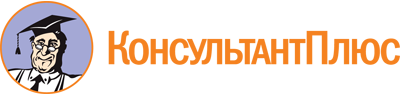 <Письмо> Минстроя России от 27.10.2022 N 56267-ИФ/09
<Об индексах изменения сметной стоимости строительства в III квартале 2022 года>
(вместе с "Индексами изменения сметной стоимости по элементам прямых затрат по объектам строительства, определяемых с применением федеральных и территориальных единичных расценок, на III квартал 2022 года")Документ предоставлен КонсультантПлюс

www.consultant.ru

Дата сохранения: 02.11.2022
 Объект строительстваОбъект строительстваЭлемент прямых затрат <2>Индексы к ФЕР-2001/ТЕР-2001 по объектам строительстваИндексы к ФЕР-2001/ТЕР-2001 по объектам строительстваИндексы к ФЕР-2001/ТЕР-2001 по объектам строительстваИндексы к ФЕР-2001/ТЕР-2001 по объектам строительстваИндексы к ФЕР-2001/ТЕР-2001 по объектам строительстваОбъект строительстваОбъект строительстваЭлемент прямых затрат <2>Ямало-Ненецкий автономный округ (1 зона)Ямало-Ненецкий автономный округ (2 зона)Ямало-Ненецкий автономный округ (3 зона)Ямало-Ненецкий автономный округ (4 зона)Ямало-Ненецкий автономный округ (5 зона)Многоквартирные жилые домаКирпичныеОплата труда-------------------------Многоквартирные жилые домаКирпичныеМатериалы, изделия и конструкции-------------------------Многоквартирные жилые домаКирпичныеЭксплуатация машин и механизмов-------------------------Многоквартирные жилые домаПанельныеОплата труда-------------------------Многоквартирные жилые домаПанельныеМатериалы, изделия и конструкции-------------------------Многоквартирные жилые домаПанельныеЭксплуатация машин и механизмов-------------------------Многоквартирные жилые домаМонолитныеОплата труда-------------------------Многоквартирные жилые домаМонолитныеМатериалы, изделия и конструкции-------------------------Многоквартирные жилые домаМонолитныеЭксплуатация машин и механизмов-------------------------Многоквартирные жилые домаПрочиеОплата труда-------------------------Многоквартирные жилые домаПрочиеМатериалы, изделия и конструкции-------------------------Многоквартирные жилые домаПрочиеЭксплуатация машин и механизмов-------------------------Административные зданияАдминистративные зданияОплата труда-------------------------Административные зданияАдминистративные зданияМатериалы, изделия и конструкции-------------------------Административные зданияАдминистративные зданияЭксплуатация машин и механизмов-------------------------Объекты образованияДетские садыОплата труда-------------------------Объекты образованияДетские садыМатериалы, изделия и конструкции-------------------------Объекты образованияДетские садыЭксплуатация машин и механизмов-------------------------Объекты образованияШколыОплата труда-------------------------Объекты образованияШколыМатериалы, изделия и конструкции-------------------------Объекты образованияШколыЭксплуатация машин и механизмов-------------------------Объекты образованияПрочиеОплата труда-------------------------Объекты образованияПрочиеМатериалы, изделия и конструкции-------------------------Объекты образованияПрочиеЭксплуатация машин и механизмов-------------------------Объекты здравоохраненияПоликлиникиОплата труда-------------------------Объекты здравоохраненияПоликлиникиМатериалы, изделия и конструкции-------------------------Объекты здравоохраненияПоликлиникиЭксплуатация машин и механизмов-------------------------Объекты здравоохраненияБольницыОплата труда-------------------------Объекты здравоохраненияБольницыМатериалы, изделия и конструкции-------------------------Объекты здравоохраненияБольницыЭксплуатация машин и механизмов-------------------------Объекты здравоохраненияПрочиеОплата труда-------------------------Объекты здравоохраненияПрочиеМатериалы, изделия и конструкции-------------------------Объекты здравоохраненияПрочиеЭксплуатация машин и механизмов-------------------------Объекты спортивного назначенияОбъекты спортивного назначенияОплата труда-------------------------Объекты спортивного назначенияОбъекты спортивного назначенияМатериалы, изделия и конструкции-------------------------Объекты спортивного назначенияОбъекты спортивного назначенияЭксплуатация машин и механизмов-------------------------Объекты культурыОбъекты культурыОплата труда-------------------------Объекты культурыОбъекты культурыМатериалы, изделия и конструкции-------------------------Объекты культурыОбъекты культурыЭксплуатация машин и механизмов-------------------------КотельныеКотельныеОплата труда-------------------------КотельныеКотельныеМатериалы, изделия и конструкции-------------------------КотельныеКотельныеЭксплуатация машин и механизмов-------------------------Очистные сооруженияОчистные сооруженияОплата труда-------------------------Очистные сооруженияОчистные сооруженияМатериалы, изделия и конструкции-------------------------Очистные сооруженияОчистные сооруженияЭксплуатация машин и механизмов-------------------------Внешние инженерные сети теплоснабженияВнешние инженерные сети теплоснабженияОплата труда-------------------------Внешние инженерные сети теплоснабженияВнешние инженерные сети теплоснабженияМатериалы, изделия и конструкции-------------------------Внешние инженерные сети теплоснабженияВнешние инженерные сети теплоснабженияЭксплуатация машин и механизмов-------------------------Внешние инженерные сети водопроводаВнешние инженерные сети водопроводаОплата труда-------------------------Внешние инженерные сети водопроводаВнешние инженерные сети водопроводаМатериалы, изделия и конструкции-------------------------Внешние инженерные сети водопроводаВнешние инженерные сети водопроводаЭксплуатация машин и механизмов-------------------------Внешние инженерные сети канализацииВнешние инженерные сети канализацииОплата труда-------------------------Внешние инженерные сети канализацииВнешние инженерные сети канализацииМатериалы, изделия и конструкции-------------------------Внешние инженерные сети канализацииВнешние инженерные сети канализацииЭксплуатация машин и механизмов-------------------------Внешние инженерные сети газоснабженияВнешние инженерные сети газоснабженияОплата труда-------------------------Внешние инженерные сети газоснабженияВнешние инженерные сети газоснабженияМатериалы, изделия и конструкции-------------------------Внешние инженерные сети газоснабженияВнешние инженерные сети газоснабженияЭксплуатация машин и механизмов-------------------------Подземная прокладка кабеля с медными жиламиПодземная прокладка кабеля с медными жиламиОплата труда-------------------------Подземная прокладка кабеля с медными жиламиПодземная прокладка кабеля с медными жиламиМатериалы, изделия и конструкции-------------------------Подземная прокладка кабеля с медными жиламиПодземная прокладка кабеля с медными жиламиЭксплуатация машин и механизмов-------------------------Подземная прокладка кабеля с алюминиевыми жиламиПодземная прокладка кабеля с алюминиевыми жиламиОплата труда-------------------------Подземная прокладка кабеля с алюминиевыми жиламиПодземная прокладка кабеля с алюминиевыми жиламиМатериалы, изделия и конструкции-------------------------Подземная прокладка кабеля с алюминиевыми жиламиПодземная прокладка кабеля с алюминиевыми жиламиЭксплуатация машин и механизмов-------------------------Воздушная прокладка провода с медными жиламиВоздушная прокладка провода с медными жиламиОплата труда-------------------------Воздушная прокладка провода с медными жиламиВоздушная прокладка провода с медными жиламиМатериалы, изделия и конструкции-------------------------Воздушная прокладка провода с медными жиламиВоздушная прокладка провода с медными жиламиЭксплуатация машин и механизмов-------------------------ВЛ 0,4 - 20 кВ с самонесущими изолированными проводами на железобетонных опорахВЛ 0,4 - 20 кВ с самонесущими изолированными проводами на железобетонных опорахОплата труда-------------------------ВЛ 0,4 - 20 кВ с самонесущими изолированными проводами на железобетонных опорахВЛ 0,4 - 20 кВ с самонесущими изолированными проводами на железобетонных опорахМатериалы, изделия и конструкции-------------------------ВЛ 0,4 - 20 кВ с самонесущими изолированными проводами на железобетонных опорахВЛ 0,4 - 20 кВ с самонесущими изолированными проводами на железобетонных опорахЭксплуатация машин и механизмов-------------------------ВЛ 220 кВВЛ 220 кВОплата труда-------------------------ВЛ 220 кВВЛ 220 кВМатериалы, изделия и конструкции-------------------------ВЛ 220 кВВЛ 220 кВЭксплуатация машин и механизмов-------------------------ВЛ 330 кВВЛ 330 кВОплата труда-------------------------ВЛ 330 кВВЛ 330 кВМатериалы, изделия и конструкции-------------------------ВЛ 330 кВВЛ 330 кВЭксплуатация машин и механизмов-------------------------Сети наружного освещенияСети наружного освещенияОплата труда-------------------------Сети наружного освещенияСети наружного освещенияМатериалы, изделия и конструкции-------------------------Сети наружного освещенияСети наружного освещенияЭксплуатация машин и механизмов-------------------------Прочие объектыПрочие объектыОплата труда-------------------------Прочие объектыПрочие объектыМатериалы, изделия и конструкции-------------------------Прочие объектыПрочие объектыЭксплуатация машин и механизмов-------------------------Пусконаладочные работыПусконаладочные работыОплата труда-------------------------Пусконаладочные работыПусконаладочные работыМатериалы, изделия и конструкции-------------------------Пусконаладочные работыПусконаладочные работыЭксплуатация машин и механизмов-------------------------Аэродромы гражданского назначенияАэродромы гражданского назначенияОплата труда-------------------------Аэродромы гражданского назначенияАэродромы гражданского назначенияМатериалы, изделия и конструкции-------------------------Аэродромы гражданского назначенияАэродромы гражданского назначенияЭксплуатация машин и механизмов-------------------------Аэродромы гражданского назначения с грунтовой ВПП (взлетно-посадочной полосой)Аэродромы гражданского назначения с грунтовой ВПП (взлетно-посадочной полосой)Оплата труда-------------------------Аэродромы гражданского назначения с грунтовой ВПП (взлетно-посадочной полосой)Аэродромы гражданского назначения с грунтовой ВПП (взлетно-посадочной полосой)Материалы, изделия и конструкции-------------------------Аэродромы гражданского назначения с грунтовой ВПП (взлетно-посадочной полосой)Аэродромы гражданского назначения с грунтовой ВПП (взлетно-посадочной полосой)Эксплуатация машин и механизмов-------------------------Спортивные комплексы с несущими и ограждающими конструкциями из стали <3>Спортивные комплексы с несущими и ограждающими конструкциями из стали <3>Оплата труда71,41--------67,84--------67,84--------71,41--------67,84--------Спортивные комплексы с несущими и ограждающими конструкциями из стали <3>Спортивные комплексы с несущими и ограждающими конструкциями из стали <3>Материалы, изделия и конструкции9,39--------10,17--------9,85--------10,43--------9,92--------Спортивные комплексы с несущими и ограждающими конструкциями из стали <3>Спортивные комплексы с несущими и ограждающими конструкциями из стали <3>Эксплуатация машин и механизмов17,68--------17,23--------17,40--------18,23--------17,72--------Сборные быстровозводимые здания объектов здравоохранения с несущими и ограждающими конструкциями из сталиСборные быстровозводимые здания объектов здравоохранения с несущими и ограждающими конструкциями из сталиОплата труда-------------------------Сборные быстровозводимые здания объектов здравоохранения с несущими и ограждающими конструкциями из сталиСборные быстровозводимые здания объектов здравоохранения с несущими и ограждающими конструкциями из сталиМатериалы, изделия и конструкции-------------------------Сборные быстровозводимые здания объектов здравоохранения с несущими и ограждающими конструкциями из сталиСборные быстровозводимые здания объектов здравоохранения с несущими и ограждающими конструкциями из сталиЭксплуатация машин и механизмов-------------------------Автомобильные дороги с грунтовым покрытиемАвтомобильные дороги с грунтовым покрытиемОплата труда-------------------------Автомобильные дороги с грунтовым покрытиемАвтомобильные дороги с грунтовым покрытиемМатериалы, изделия и конструкции-------------------------Автомобильные дороги с грунтовым покрытиемАвтомобильные дороги с грунтовым покрытиемЭксплуатация машин и механизмов-------------------------